陸、金融‧財稅提要分析一、財稅：（一）歲入預算方面： 108年度歲入原預算為160,700千元，追加減後歲入預算為329,546千元，較上年255,003千元，增加29.23%。若依其來源別比較：稅課收入129,861千元，佔歲入總額39.41%；罰款及賠償收入450千元，佔歲入總額0.14%；規費收入2,414千元，佔歲入總額0.73%；財產收入638千元，佔歲入總額0.19%；補助及協助收入195,470千元，佔歲入總額59.31%；其他收入713千元，佔歲入總額0.22%。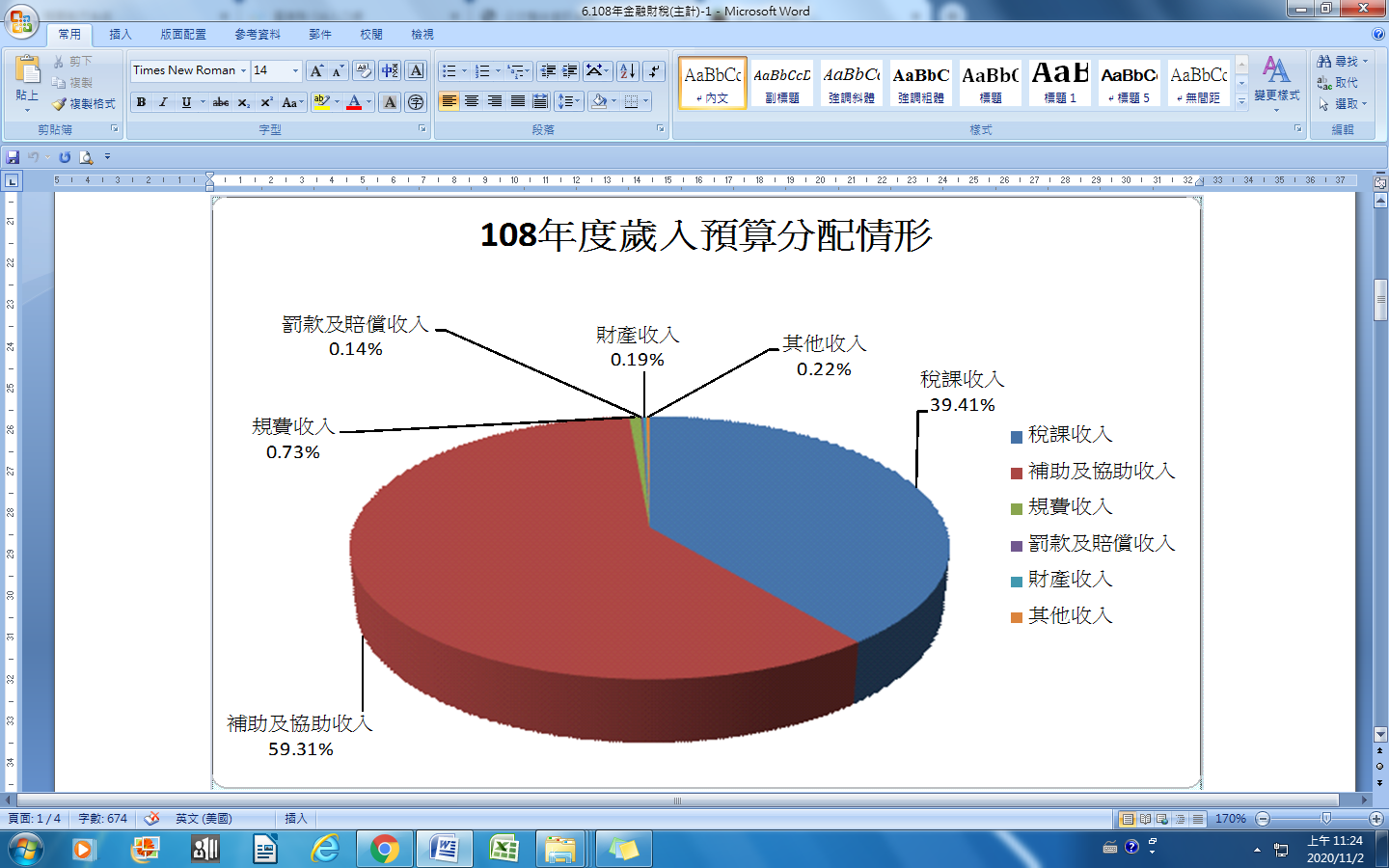 （二）歲出預算方面： 108年度，歲出預算總額146,760千元，追加減後歲出預算為327,011千元，較上年度313,049千元，增加4.46%。若依其政事別比較：一般政務支出66,676千元，佔歲出總額20.39%；教育科學文化支出8,124千元，佔歲出總額2.48%；經濟發展支出203,985千元，佔歲出總額62.38%；社會福利支出26,815千元，佔歲出總額8.2%；社區發展及環境保護支出7,593千元，佔歲出總額2.32%；退休撫恤支出9,043千元，佔歲出總額2.77%；補助及其他支出4,775千元，佔歲出總額1.46%。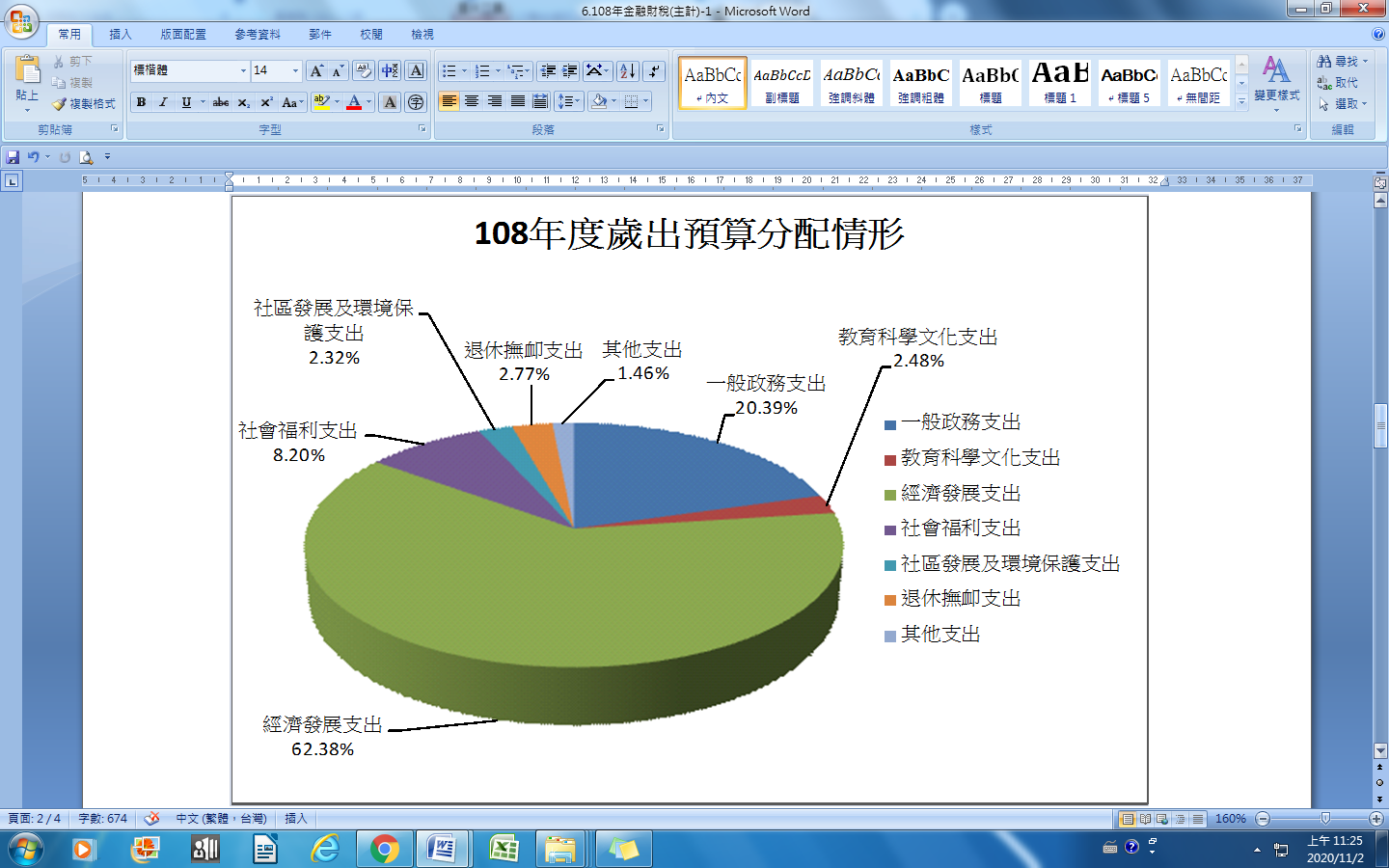 （三）歲入決算方面：108年度，歲入決算總額290,573千元，較上年347,161千元，減少16.3%。若依其來源別比較：稅課收入136,104千元，佔歲入總額46.84 %；罰款及賠償收入1,157千元，佔歲入總額0.4%；規費收入2,664千元，佔歲入總額0.92%；財產收入803千元，佔歲入總額0.28%；補助及協助收入147,654千元，佔歲入總額50.81%；捐獻及贈與收入暨其他收入2,191千元，佔歲入總額0.75%。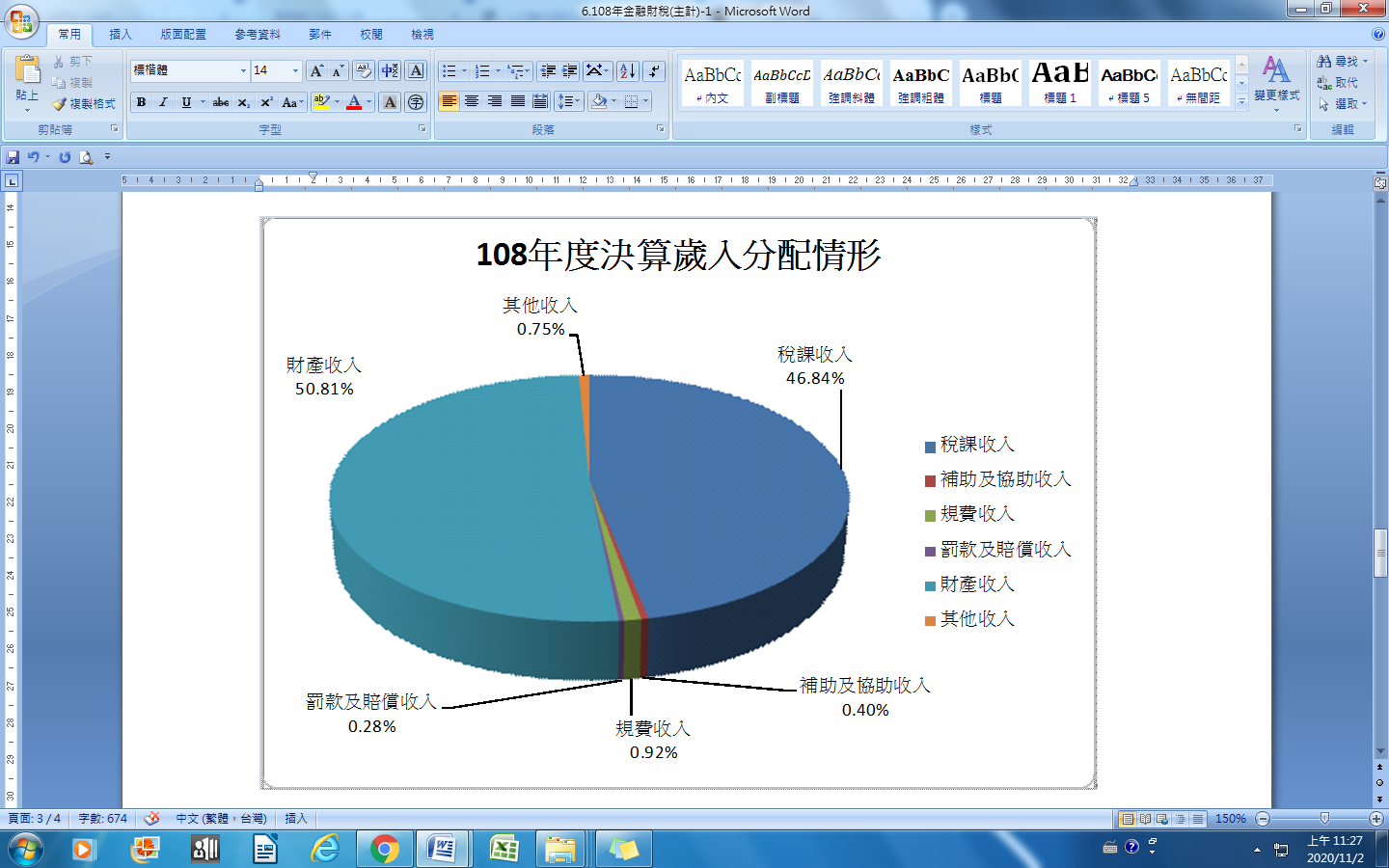 （四）歲出決算方面： 108年度，歲出決算總額309,825千元，較上年度239,447千元，增加29.39%。若依其來源別比較：一般政務支出61,338千元，佔歲出總額19.8%；教育科學文化支出7,920千元，佔歲出總額2.56%；經濟發展支出197,147千元，佔歲出總額63.63%；社會福利支出26,150千元，佔歲出總額8.44%；社區發展及環境保護支出7,814千元，佔歲出總額2.52%；退休撫恤支出7,840千元，佔歲出總額2.53%；補助及其他支出1,616千元，佔歲出總額0.52%。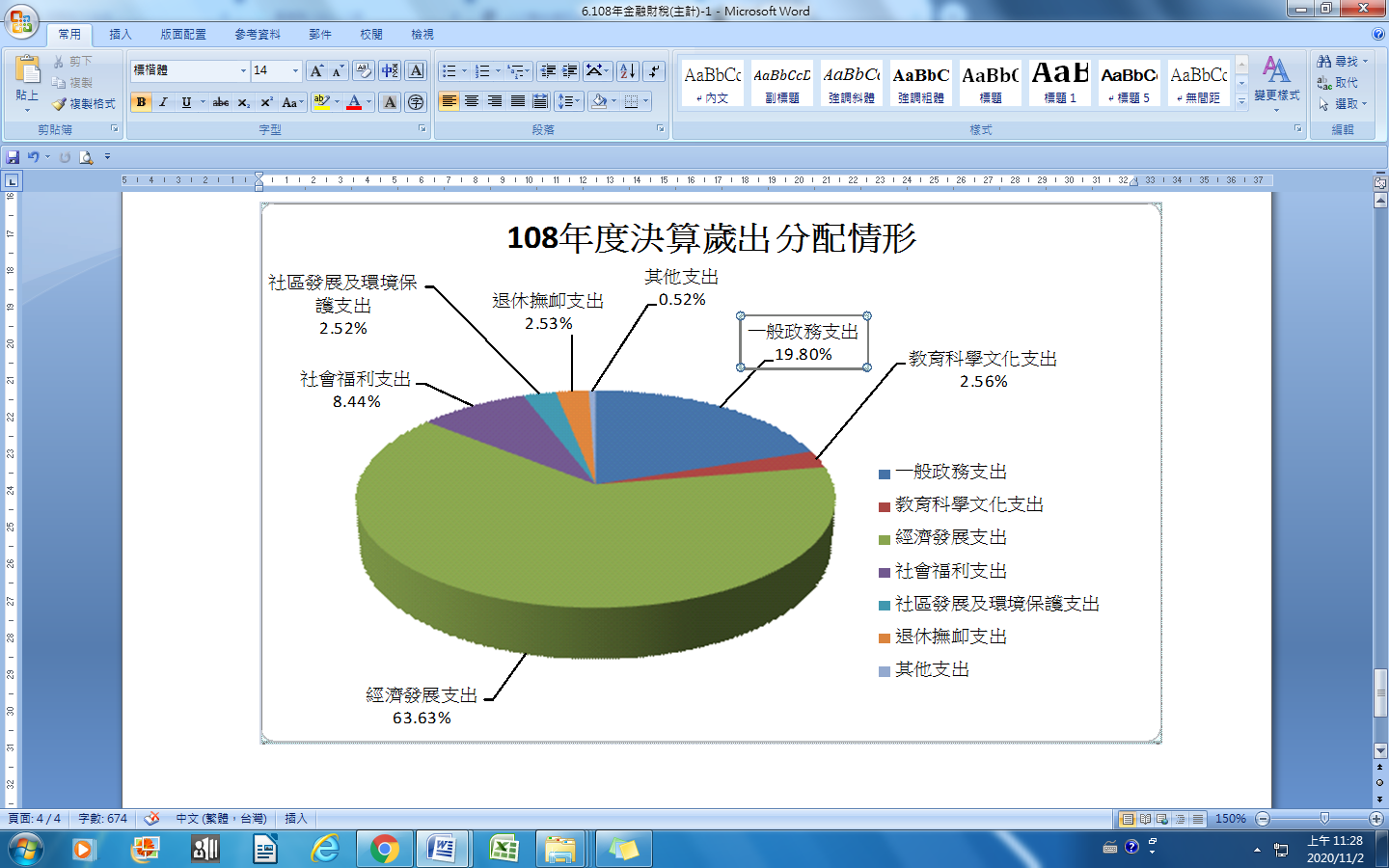 